Miejskie Przedsiębiorstwo  Oczyszczania Sp. z o.o. w Toruniu zaprasza do złożenia oferty na naprawę dachu – wzmocnienie konstrukcji oraz naprawę pokrycia papowego na budynku magazynowym  PSZOK przy ul. Kociewskiej w Toruniu.Szczegółowy opis zamówienia : Naprawa dachów polegająca na:-   wzmocnienie konstrukcji dachu poprzez wstawienie dodatkowych słupów jako     podparcie -  naprawa pokrycia papowego poprzez ułożenie nowej papy termozgrzewalnejTermin wykonania przedmiotu zamówienia w terminie 7 dni od daty zawarcia umowy.Osoba do kontaktu Mirosława Żak nr telefonu 606 643551; e-mail miroslawa.zak@mpo.torun.pl W formularzu ofertowym należy podać cenę za całość zamówienia, Zamawiający nie dopuszcza składania ofert częściowych.Koszty dostawy materiałów niezbędnych do wykonania prac budowlanych po stronie Wykonawcy.Termin związania ofertą wynosi 30 dni, licząc od upływu terminu składania ofert.Wybrana zostanie oferta najkorzystniejsza wg kryterium cena – 100 %.O wyborze najkorzystniejszej oferty Zamawiający poinformuje drogą elektronicznąPłatność wynagrodzenia przelewem w ciągu 21 dni od otrzymania prawidłowo wystawionej faktury VAT.Ofertę cenową prosimy składać w sekretariacie Spółki do dnia 08.09.2017 r. do godz. 10:00 
w zamkniętych kopertach. Na kopercie prosimy umieścić napis: „Naprawa dachu – wzmocnienie konstrukcji oraz naprawa pokrycia papowego na budynku magazynowym przy ul. Kociewskiej 35/37 w Toruniu”.Wymagane dokumenty i oświadczenia potwierdzające spełnienie warunków udziału 
w postępowaniu:Aktualny odpis z właściwego rejestru lub z centralnej ewidencji i informacji 
o działalności gospodarczej wystawiony nie wcześnie niż 6 miesięcy przed upływem terminu składania ofert Formularz ofertowyKosztorys budowlany uproszczony na podstawie załączonego przedmiaru robótZamawiający zastrzega sobie prawo unieważnienia postępowania bez podania przyczyn.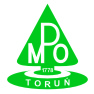 Zintegrowany System ZarządzaniaP/ZSZ-7.4-01Opis przedmiotu zamówieniaNaprawa dachu – wzmocnienie konstrukcji dachu oraz naprawa pokrycia papowego  na budynku magazynowym PSZOK przy ul. Kociewskiej 35/37 w ToruniuP/ZSZ-7.4-01Opis przedmiotu zamówieniaNaprawa dachu – wzmocnienie konstrukcji dachu oraz naprawa pokrycia papowego  na budynku magazynowym PSZOK przy ul. Kociewskiej 35/37 w ToruniuZnak: RD/P- 32/2017